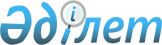 О проекте Закона Республики Казахстан "О внесении изменений и дополнений в Закон Республики Казахстан "О нормативных правовых актах"Постановление Правительства Республики Казахстан от 7 сентября 2006 года N 850



      Правительство Республики Казахстан 

ПОСТАНОВЛЯЕТ:




      внести на рассмотрение Мажилиса Парламента Республики Казахстан проект Закона Республики Казахстан "О внесении изменений и дополнений в Закон Республики Казахстан "О нормативных правовых актах".

      

Исполняющий обязанности




      Премьер-Министра




      Республики Казахстан


Проект




 


Закон Республики Казахстан





О внесении изменений и дополнений в Закон






Республики Казахстан "О нормативных правовых актах"






      


Статья 1


. Внести в 
 Закон 
 Республики Казахстан от 24 марта 1998 г. "О нормативных правовых актах" (Ведомости Парламента Республики Казахстан, 1998 г., N 2-3, ст. 25; 2001 г., N 20, ст. 258; 2002 г., N 5, ст. 50; 2004 г., N 5, ст. 29; N 13, ст. 74; 2005 г., N 17-18, ст. 73; 2006 г., N 3, ст. 22) следующие изменения и дополнения:



      1) в статье 1:



      подпункт 9) после слова "однородные" дополнить словом "важнейшие";



      дополнить подпунктом 10-1) следующего содержания:



      "10-1) нормативный правовой акт производного вида в особой форме - производный нормативный правовой акт, принятие которого предусматривается законодательными и иными нормативными правовыми актами, не относящийся к производным видам актов, предусмотренных настоящим Законом;";



      дополнить подпунктом 16) следующего содержания:



      "16) значительное число актов - три или более актов, подлежащих признанию утратившими силу, изменению или дополнению в связи с принятием нового нормативного правового акта.";



      2) пункт 3 статьи 3 дополнить частью второй следующего содержания:



      "Законодательством может быть предусмотрено утверждение производного вида нормативного правового акта в особой форме.";



      3) в статье 3-1:



      абзац первый после слова "однородных" дополнить словом "важнейших";



      дополнить подпунктом 17) следующего содержания:



      "17) в сфере здравоохранения.";



      4) в пункте 3 статьи 4 слова "не может противоречить" заменить словами "должен соответствовать";



      5) в пункте 2 статьи 5 слова "вступивших в силу" заменить словами "введенных в действие";



      6) пункт 1 статьи 6 изложить в следующей редакции:



      "1. При наличии несоответствия норм нижестоящих актов вышестоящим актам действуют нормы акта более высокого уровня.";



      7) в статье 15:



      пункт 1 дополнить предложением вторым следующего содержания:



      "К проектам нормативных правовых актов, предусматривающих увеличение расходов или сокращение поступлений республиканского или местных бюджетов, прилагаются финансово-экономические расчеты.";



      пункт 3 дополнить частью второй следующего содержания:



      "Замечания государственного органа по проекту нормативного правового акта должны относиться непосредственно к вопросам его компетенции, быть обоснованными и исчерпывающими, представлены в письменной форме.";



      8) статью 17:



      дополнить пунктом 4-1 следующего содержания:



      "4-1. В тексте нормативных правовых актов не допускается обозначение абзацев дефисами или иными знаками, выделение и подчеркивание отдельных слов и словосочетаний.";



      пункт 8 дополнить частью второй следующего содержания:



      "Правовые нормы во вступительную часть нормативного правового акта не включаются.";



      часть вторую пункта 9 дополнить словами ", регулирующими однородные общественные отношения";



      9) пункт 2 статьи 18 дополнить предложением третьим следующего содержания:



      "Текст нормативного правового акта не должен содержать положения декларативного характера, не несущие смысловой и правовой нагрузки.";



      10) в статье 27:



      пункт 3 дополнить частью второй следующего содержания:



      "Все изменения и дополнения, вносимые в один и тот же нормативный правовой акт, предусматриваются одним пунктом или подпунктом. Все акты в перечне актов, в которые вносятся изменения и дополнения, так же как и в перечне актов, признаваемых утратившими силу, располагаются в хронологическом порядке по дате их издания (принятия), а также в зависимости от соотношения их юридической силы.";



      пункт 5 дополнить частью второй следующего содержания:



      "В случае, если нормативным правовым актом признается утратившим силу полностью другой нормативный правовой акт или его часть, в которых предусматривалось признать утратившим силу ранее принятые акты, последние не возобновляют свое действие.";



      пункт 6 дополнить частью второй следующего содержания:



      "Нормативные правовые акты, подлежащие государственной регистрации, но не прошедшие ее в соответствии с пунктом 2 статьи 38 настоящего Закона, должны быть отменены.";



      11) в статье 28:



      пункт 4 дополнить частью второй следующего содержания:



      "Единицей определения объема текста структурной части нормативного правового акта при оформлении ее в новой редакции является слово.";



      в пункте 5:



      слова "содержание текста" заменить словом "текст";



      слово "содержания" исключить;



      дополнить частью второй следующего содержания:



      "При оформлении нормативного правового акта в новой редакции единицей определения объема является его структурная часть.";



      12) подпункт 6) пункта 1 статьи 29 дополнить словами ", либо лицом, исполняющим обязанности руководителя такого органа";



      в части второй пункта 1 статьи 30:



      слова "и Собрание" заменить словом ", Собрание";



      после слов "Правительства Республики Казахстан" дополнить словами "Собрание актов центральных исполнительных и иных центральных государственных органов Республики Казахстан и их ведомств";



      14) в пункте 1 статьи 33 слова "публикуются в" заменить словами "официально публикуются в Собрании актов центральных исполнительных и иных центральных государственных органов Республики Казахстан и их ведомств, а также в других";



      15) статью 36 дополнить пунктом 8 следующего содержания:



      "8. Во всех нормативных правовых актах должна быть указана дата введения их в действие с учетом норм настоящей статьи.";



      16) в статье 38:



      в заголовке слова "введения в действие" заменить словами "вступления в силу";



      в пункте 1:



      в части первой слова "введения в действие" заменить словами "вступления в силу";



      дополнить частью третьей следующего содержания:



      "Необходимость государственной регистрации нормативного правового акта определяется органами юстиции.";



      подпункт 5) пункта 2 дополнить словами ", а также оформления и согласования проектов нормативных правовых актов, подлежащих государственной регистрации";



      17) статью 39 дополнить пунктом 3 следующего содержания:



      "3. В случае истечения срока действия нормативного правового акта или его части орган, издавший акт, может признать их утратившими силу.";



      18) в статье 47:



      в пункте 1:



      в части первой слова "осуществляет Министерство" заменить словами "осуществляют органы";



      в части третьей слово "Министерство" заменить словом "органы".




      


Статья 2


. Настоящий Закон вводится в действие со дня его первого официального опубликования, за исключением подпунктов 13) и 14) статьи 1 настоящего Закона, которые вводятся в действие с 1 января 2007 года.

      

Президент




      Республики Казахстан


					© 2012. РГП на ПХВ «Институт законодательства и правовой информации Республики Казахстан» Министерства юстиции Республики Казахстан
				